Year 6 Home Learning – Week 7	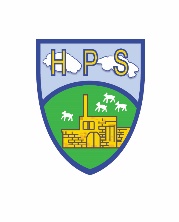 Hi 6H and 6W,A range of different activities this week! Science is simple and fun, there’s another competition to enter, something a little bit different for maths and another great English activity! As usual, we look forward to seeing any work you complete 😊 English English ICT and French ICT and French Interactive English this week!If you have any sort of cardboard (for example Amazon packaging!) you’ll find that better, but as long as you have something to draw on you will be able to do this fine 😊 .Step 1) Create a simple story (totally your own choice). Make sure to have at least one main character, an evil character, something bad happening and the main character saving the day!Step 2) Write your story. You could add more to it, totally your choice.Step 3) Using any drawing equipment (think paint, colours, pens, pencils, apps/programmes on a computer you could then print out) create the background scenery (large – maybe stick two A4 pieces of paper together). Step 4) Create your character and stick it onto a piece of paper (you could do this in any way. Draw and cut out, make out of playdough/plasticine/clay, or create and print from the computer). Repeat for the evil character and any other characters. Stick or attach onto a long piece of cardboard, wood, pencil/pen, kitchen spatula...)Step 5) Create scenery. (Think cutting out cardboard, folding into boxes and turning into houses. Trees, key parts of the story...)Step 6) Fully act out your story! Tell your 3D story to family. Could you record your story? Turn it into a stop-motion film? (research what stop-motion is if you want to try it!)This will take a while – turn it into a project for the week, not just do it in a day! We would love to see any photos as well as short  video clips (should be able to be sent over email if they aren’t too big a file.)Reading
Remember to read with your parents as well! You could read to them, they could read to you or you could both read together at the same time!https://home.oxfordowl.co.uk/Did you know you can also AR at home?https://ukhosted53.renlearn.co.uk/2236420/Click that link and log-in as usual. You will probably have to change your password – keep the same password – abc.Now you can quiz on books you have read, but also read more books through the website! Click on ‘Accelerated Reader Articles’ (the second orange box).Interactive English this week!If you have any sort of cardboard (for example Amazon packaging!) you’ll find that better, but as long as you have something to draw on you will be able to do this fine 😊 .Step 1) Create a simple story (totally your own choice). Make sure to have at least one main character, an evil character, something bad happening and the main character saving the day!Step 2) Write your story. You could add more to it, totally your choice.Step 3) Using any drawing equipment (think paint, colours, pens, pencils, apps/programmes on a computer you could then print out) create the background scenery (large – maybe stick two A4 pieces of paper together). Step 4) Create your character and stick it onto a piece of paper (you could do this in any way. Draw and cut out, make out of playdough/plasticine/clay, or create and print from the computer). Repeat for the evil character and any other characters. Stick or attach onto a long piece of cardboard, wood, pencil/pen, kitchen spatula...)Step 5) Create scenery. (Think cutting out cardboard, folding into boxes and turning into houses. Trees, key parts of the story...)Step 6) Fully act out your story! Tell your 3D story to family. Could you record your story? Turn it into a stop-motion film? (research what stop-motion is if you want to try it!)This will take a while – turn it into a project for the week, not just do it in a day! We would love to see any photos as well as short  video clips (should be able to be sent over email if they aren’t too big a file.)Reading
Remember to read with your parents as well! You could read to them, they could read to you or you could both read together at the same time!https://home.oxfordowl.co.uk/Did you know you can also AR at home?https://ukhosted53.renlearn.co.uk/2236420/Click that link and log-in as usual. You will probably have to change your password – keep the same password – abc.Now you can quiz on books you have read, but also read more books through the website! Click on ‘Accelerated Reader Articles’ (the second orange box).ICT - Digital Superstars As we start to get ready for next year, and you entering into Year 7, it is important that you are digitally ready. The high school have shared some skills they feel every student should have when moving into key stage 3 computing. So for the next coming weeks we will focus on some of these skills, so you feel confident in the transition. This week we are going to have an internet scavenger hunt, and the tasks will be focused on some of the skills we need cover as well a bit of Geography, and most importantly having some fun! This task would be best done on a computer, but if that is unavailable, a phone or tablet would work. You may just have to talk through some of how you would complete the instructions rather than creating a document.
French - Fishing Trip
This week we are going to watch a clip about a boy going fishing with his Dad. You will have to listen carefully to the French that is being spoken and answer some simple questions regarding what has been said. You might want to watch it twice and also practice some of the words that come up on the screen in bold to help your understanding.
https://www.bbc.co.uk/bitesize/clips/z34ygk7
What is the boy called and who has he gone fishing with?Did they need a single or a return ferry ticket?How many fish did the boy want to catch?Do you know how many fish he actually caught?  ICT - Digital Superstars As we start to get ready for next year, and you entering into Year 7, it is important that you are digitally ready. The high school have shared some skills they feel every student should have when moving into key stage 3 computing. So for the next coming weeks we will focus on some of these skills, so you feel confident in the transition. This week we are going to have an internet scavenger hunt, and the tasks will be focused on some of the skills we need cover as well a bit of Geography, and most importantly having some fun! This task would be best done on a computer, but if that is unavailable, a phone or tablet would work. You may just have to talk through some of how you would complete the instructions rather than creating a document.
French - Fishing Trip
This week we are going to watch a clip about a boy going fishing with his Dad. You will have to listen carefully to the French that is being spoken and answer some simple questions regarding what has been said. You might want to watch it twice and also practice some of the words that come up on the screen in bold to help your understanding.
https://www.bbc.co.uk/bitesize/clips/z34ygk7
What is the boy called and who has he gone fishing with?Did they need a single or a return ferry ticket?How many fish did the boy want to catch?Do you know how many fish he actually caught?  Maths Maths ICT - Digital Superstars As we start to get ready for next year, and you entering into Year 7, it is important that you are digitally ready. The high school have shared some skills they feel every student should have when moving into key stage 3 computing. So for the next coming weeks we will focus on some of these skills, so you feel confident in the transition. This week we are going to have an internet scavenger hunt, and the tasks will be focused on some of the skills we need cover as well a bit of Geography, and most importantly having some fun! This task would be best done on a computer, but if that is unavailable, a phone or tablet would work. You may just have to talk through some of how you would complete the instructions rather than creating a document.
French - Fishing Trip
This week we are going to watch a clip about a boy going fishing with his Dad. You will have to listen carefully to the French that is being spoken and answer some simple questions regarding what has been said. You might want to watch it twice and also practice some of the words that come up on the screen in bold to help your understanding.
https://www.bbc.co.uk/bitesize/clips/z34ygk7
What is the boy called and who has he gone fishing with?Did they need a single or a return ferry ticket?How many fish did the boy want to catch?Do you know how many fish he actually caught?  ICT - Digital Superstars As we start to get ready for next year, and you entering into Year 7, it is important that you are digitally ready. The high school have shared some skills they feel every student should have when moving into key stage 3 computing. So for the next coming weeks we will focus on some of these skills, so you feel confident in the transition. This week we are going to have an internet scavenger hunt, and the tasks will be focused on some of the skills we need cover as well a bit of Geography, and most importantly having some fun! This task would be best done on a computer, but if that is unavailable, a phone or tablet would work. You may just have to talk through some of how you would complete the instructions rather than creating a document.
French - Fishing Trip
This week we are going to watch a clip about a boy going fishing with his Dad. You will have to listen carefully to the French that is being spoken and answer some simple questions regarding what has been said. You might want to watch it twice and also practice some of the words that come up on the screen in bold to help your understanding.
https://www.bbc.co.uk/bitesize/clips/z34ygk7
What is the boy called and who has he gone fishing with?Did they need a single or a return ferry ticket?How many fish did the boy want to catch?Do you know how many fish he actually caught?  Continue with the White Rose Maths home learning – you are now on week 5 (Week 5 on White Rose is the most up to date week. Starts 18.5.20) Remember to watch the videos before answering the questions on the link next to the video. You can write the questions down on paper, you don’t need to print off the questions. If this is too tricky, you could always look at the year 4 or 5 work. If you fancy a challenge, there is also year 7 and 8 home learning activities on there! The worksheets for lower years will be on their home learning.https://whiterosemaths.com/homelearning/year-6/We are not going to set any MyMaths this week. Instead, times table practice! Do this little and often – for example a couple of times a day for 10 minutes at a time.By now in year 6, you should be able to know all your times tables up to 12 x 12, in any order, including division, in your head. However, this can be hard to do and even harder to remember if you haven’t practiced your times tables recently (I know I haven’t!)Order to practice times tables in:First: 1x, 2x, 5x, 10xSecond: 3x, 4x, 6x, 8x,Third: 7x, 9x, 11x, 12xTo practice you could use apps, games online, write out the times tables, test with parents...Continue with the White Rose Maths home learning – you are now on week 5 (Week 5 on White Rose is the most up to date week. Starts 18.5.20) Remember to watch the videos before answering the questions on the link next to the video. You can write the questions down on paper, you don’t need to print off the questions. If this is too tricky, you could always look at the year 4 or 5 work. If you fancy a challenge, there is also year 7 and 8 home learning activities on there! The worksheets for lower years will be on their home learning.https://whiterosemaths.com/homelearning/year-6/We are not going to set any MyMaths this week. Instead, times table practice! Do this little and often – for example a couple of times a day for 10 minutes at a time.By now in year 6, you should be able to know all your times tables up to 12 x 12, in any order, including division, in your head. However, this can be hard to do and even harder to remember if you haven’t practiced your times tables recently (I know I haven’t!)Order to practice times tables in:First: 1x, 2x, 5x, 10xSecond: 3x, 4x, 6x, 8x,Third: 7x, 9x, 11x, 12xTo practice you could use apps, games online, write out the times tables, test with parents...ICT - Digital Superstars As we start to get ready for next year, and you entering into Year 7, it is important that you are digitally ready. The high school have shared some skills they feel every student should have when moving into key stage 3 computing. So for the next coming weeks we will focus on some of these skills, so you feel confident in the transition. This week we are going to have an internet scavenger hunt, and the tasks will be focused on some of the skills we need cover as well a bit of Geography, and most importantly having some fun! This task would be best done on a computer, but if that is unavailable, a phone or tablet would work. You may just have to talk through some of how you would complete the instructions rather than creating a document.
French - Fishing Trip
This week we are going to watch a clip about a boy going fishing with his Dad. You will have to listen carefully to the French that is being spoken and answer some simple questions regarding what has been said. You might want to watch it twice and also practice some of the words that come up on the screen in bold to help your understanding.
https://www.bbc.co.uk/bitesize/clips/z34ygk7
What is the boy called and who has he gone fishing with?Did they need a single or a return ferry ticket?How many fish did the boy want to catch?Do you know how many fish he actually caught?  ICT - Digital Superstars As we start to get ready for next year, and you entering into Year 7, it is important that you are digitally ready. The high school have shared some skills they feel every student should have when moving into key stage 3 computing. So for the next coming weeks we will focus on some of these skills, so you feel confident in the transition. This week we are going to have an internet scavenger hunt, and the tasks will be focused on some of the skills we need cover as well a bit of Geography, and most importantly having some fun! This task would be best done on a computer, but if that is unavailable, a phone or tablet would work. You may just have to talk through some of how you would complete the instructions rather than creating a document.
French - Fishing Trip
This week we are going to watch a clip about a boy going fishing with his Dad. You will have to listen carefully to the French that is being spoken and answer some simple questions regarding what has been said. You might want to watch it twice and also practice some of the words that come up on the screen in bold to help your understanding.
https://www.bbc.co.uk/bitesize/clips/z34ygk7
What is the boy called and who has he gone fishing with?Did they need a single or a return ferry ticket?How many fish did the boy want to catch?Do you know how many fish he actually caught?  Science Spellings PEArtWe’re going to recap some of our learning about living things and learn some new facts about different animals.You’ll learn about different animals and it’s a little bit of independent research and fun. It could be a little bit easy for you – can you add in any more facts from your own research?Use this link and click on ‘River Wildlife’ activity 1, 2 and 3https://www.southeastriverstrust.org/river-education-home-activities/The activities will also be in the home learning section of our school website.On the English resources, there are the year 5 and 6 spelling words.Continue to practice these.Make sure you try to spell similar words too. For example if you spell ‘should’ wrong, you can try to spell ‘would’ and ‘could’ as well.As I’m sure you have seen, Joe Wicks is doing daily exercise classes - have a look and  try one! You don’t have to do this at 9:00 each morning – they are always there for you to look at.https://www.youtube.com/channel/UCAxW1XT0iEJo0TYlRfn6rYQCompetition time!Enter a competition held by the Royal Fine Art Commision Trust and Bath Spa University. Click the link below for more details (also see extra document for home learning for this week.) The competition is about redesigning the environment and looks really good! Your parents can enter for you, but we would love to see your entries.www.seewhatisee.me